Živjo!Upam, da vam tole samoizobraževanje dobro teče.Danes si bomo pogledali, kako se pridobiva električna energija.V spletnem učbeniku si preberite in poglejte filmčke na temo:Načini pridobivanja EnergijePoglejte si PowerPoint, ki ga imate v spletni učilnici z naslovom: Električna eIn si v zvezek zapišite tisto, kar piše na prosojnicah:Takole: V  ELEKTRARNAH  PROIZVAJAJO  ELEKTRIČNO ENERGIJO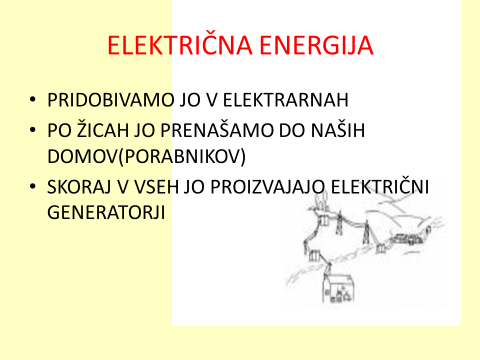 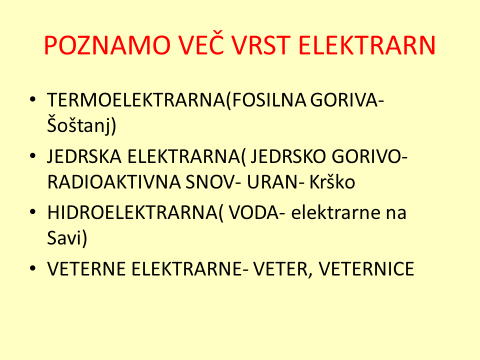 Lahko pa si tudi natisnete izročke in jih nalepite.Pokazala sem vam samo 2 diapozitiva, vi jih prepišete prvih 11.Lep dan, Simona